Конспект развлечения«Покровские посиделки».(старший дошкольный возраст)Цель: Прививать детям любовь к фольклору, развивать интерес и уважение к своим национальным истокам. ( зал оформлен в стиле русской избы), дети в русских народных костюмах,) Арина ( взрослый): Вот и пришёл Батюшка- Покров, первое зазимье. А в народе говорят: «Каков Покров- такова и зима». Выпадет снег- к снежной зиме, ветер с востока- к холодной зиме, а после Покрова начинаются посиделки. Вот и я жду, поджидаю своих детушек.( входят девочки с рукоделием в руках) Здравствуй, тётушка Арина!1 девочка: Хочется вязать научиться, знаем, рукодельница ты известная.2 девочка: А я вышивать буду.Арина: Здравствуйте, гости дорогие! Давно вас поджидаю и  к встрече с вами готовлюсь. Рассаживайтесь поудобнее. Октябрь землю покрыл где листочком, а где снежком. А у нас в горнице тепло. Как в народе говорят: «От скуки,  бери  дело в руки». (поёт   русскую народную песню «В низенькой светёлке», вяжет, девочки вышивают).Арина: В старые добрые времена был такой обычай у людей: закончены полевые работы. собран урожай, хлеб в закрома засыпан, коротали осенние да зимние вечера люди вместе. Устраивали посиделки.    ( раздаётся стук в дверь, под  фонограмму русской  народной  мелодии входят мальчики)  «Тётушка Арина, скучно  нам  без девчат!»(общий перепляс, фонограмма  «Коробейники» в исполнении оркестра народных инструментов), встают друг против друга.Мальчики: Девочки- беляночки, где вы набелилися?Девочки: Мы вчера коров доили, молочком умылися!(частушки)Настал батюшка-Покров, 
Настала нам гуляночка. 
Скоро – скоро нам сыграет 
Звонкая тальяночка.

Разрешите поплясать, 
Разрешите топнуть, 
Неужели в этом доме 
Половицы лопнут?

Девочки, вы девочки, 
Где берете денежки? 
Летом ягодки сдаем, 
А зимою все прядем.

Гармонисту – за игру, 
Ну, а мне – за пляску, 
Гармонисту – калачей, 
Мне – баранок связку!

Говорят, что я румянюсь, 
Говорят, что я белюсь, 
Я при всех в реке умоюсь – 
А лицом не изменюсь
Как по осени ломала 
Красную калинушку, 
Во полях снопы вязала 
Надломила спинушку.(садятся на лавки ) Арина: Да, весело жили. Начинались у девушек посиделки, разговор шёл степенный, приметы старинные вспоминали, загадки загадывали, песни пели русские, славили осень урожайную, в игры играли, хороводы водили.  ( в исполнении взрослых звучит старинная русская песня по выбору).А какие пословицы знаете о труде, приметы народные? (дети говорят пословицы о труде, пословицы, поговорки про осень, Покров)Арина: Поиграть пришла пора, выходите, детвора.(русские народные игры: «Эх, лапти», «Плетень». «Как у дядьки Трифона», «Подушечка»)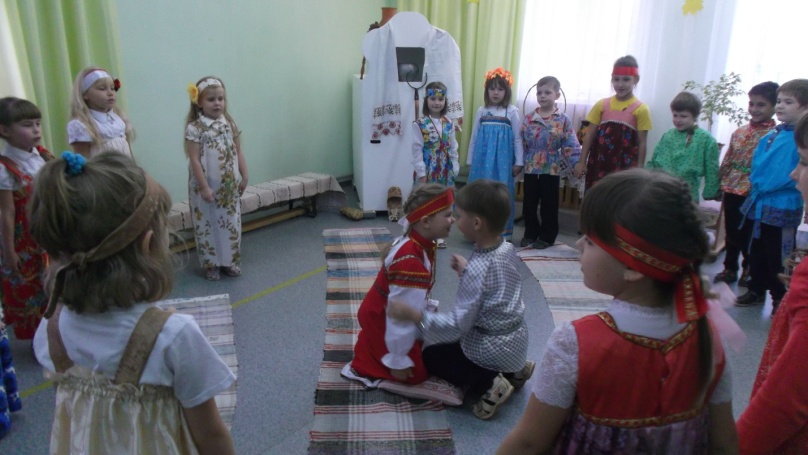 Арина: Хороши игры народные, давайте песню заведём хороводную.                    ( хоровод «На горе- то калина» русская народная мелодия)Арина: Ох, хорошо пели да играли, а загадки мы ещё не отгадывали. Вот  у меня есть корзиночка - копилочка, что в ней найдётся- вам отгадать придётся.1 загадка. Кругла, да не девка, с хвостом, а не мышь.( репа)(достаёт «отгадки» из корзинки, показывает детям)2. Скручен, связан, по избе пляшет.  ( веник)3. Маленька, кругленька, а за хвост не поднять. ( клубок)4. Штучка- одноручка, носик стальной. Хвостик льняной. ( иголка с ниткой)5. маленький да гнутенький,  весь дом стережёт. ( замок)Арина. Молодцы! А какой же праздник без музыки задорной, народной! Музыканты, выходите, всех гостей повеселите! ( выходят дети, играют на русских народных инструментах).(оркестр р. н. м. «Калинка») 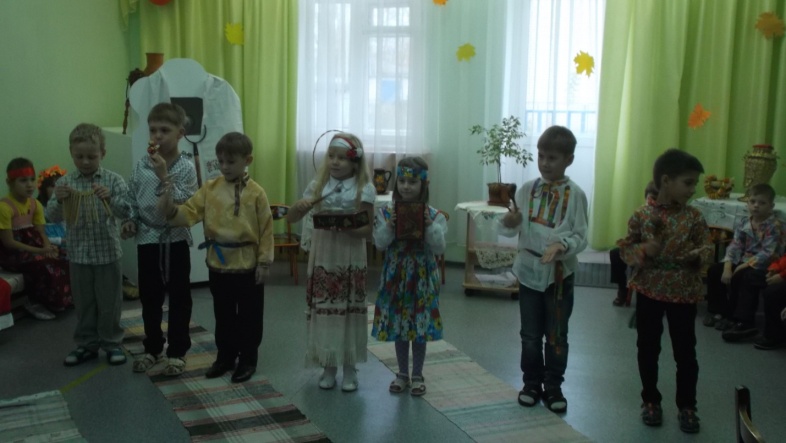 Арина, Спасибо, гости дорогие, порадовали, а сейчас, дети- лапочки, сядем все на лавочки.У меня угощения знатные, всех приглашаю к столу).( чаепитие, праздник закончился)